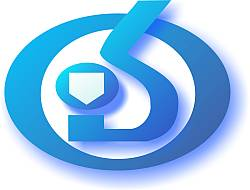 APSTIPRINĀTSLatvijas Organiskās sintēzes institūta Iepirkumu komisijas2017. gada 2. jūnija sēdē Nr. 2017/10 - 01APP LATVIJAS ORGANISKĀS SINTĒZESINSTITŪTSIepirkuma „Publisko iepirkumu likuma” 9.panta kārtībā:„Latvijas Organiskās sintēzes institūta telpu uzkopšanas pakalpojumi”NOLIKUMSiepirkuma identifikācijas numursOSI 2017/10 MIRīga2017Satura rādītājsI nodaļa	3INSTRUKCIJAS  PRETENDENTIEM	31.	Vispārīgā informācija	42.	Informācija par iepirkuma priekšmetu un līgumu	53.	pretendentu Izslēgšanas, atlases un kvalifikācijas prasības	64.	Iesniedzamie dokumenti	65.	Piedāvājuma vērtēšanas un izvēlēs kritēriji	8II nodaļa	12Tehniskās specifikācijas	12VISPĀRĒJA INFORMĀCIJA	13Sniedzamo pakalpojumu tehniskās specifikācijas	14III nodaļa	24LĪGUMA  PROJEKTS	24IV nodaļa	35FORMAS PIEDĀVĀJUMA SAGATAVOŠANAI	351. FORMA	362. FORMA	373. FORMA	383.1. FORMA	403.2. FORMA	41I nodaļaINSTRUKCIJAS  PRETENDENTIEMVispārīgā informācijaIepirkuma identifikācijas numursOSI 2017/10 MICPV kodi. Galvenais priekšmets: 90910000-9.PasūtītājsPiedāvājumu iesniegšanas termiņšPiedāvājumi iesniedzami līdz 2017. gada 14. jūnijam plkst. 14:00 Latvijas Organiskās sintēzes institūtā, Aizkraukles ielā 21, 112. kab.Piedāvājuma nodrošinājumsPiedāvājuma nodrošinājums nav nepieciešams.Piedāvājuma noformējumsPiedāvājumam, dokumentiem un korespondencei starp Pasūtītāju un Pretendentu, kas saistīta ar iepirkuma norisi, jābūt latviešu valodā.Piedāvājums iesniedzams aizlīmētā aploksnē, uz kuras jānorāda pretendenta nosaukums un iepirkuma identifikācijas numurs (OSI 2017/10 MI).Pretendentam jāiesniedz piedāvājuma viens oriģināls un viena kopija. Uz piedāvājuma oriģināla un kopijas norāda attiecīgi „ORIĢINĀLS” un „KOPIJA”. Piedāvājuma oriģināls un kopija jāievieto 1.5.2. punktā minētājā aploksnē.Piedāvājumu paraksta Pretendenta vadītājs vai tā pilnvarota persona.Piedāvājums sastāv no trijām daļām:Pieteikuma dalībai iepirkumā kopā ar Pretendentu atlases dokumentiem;Tehniskā piedāvājuma;Finanšu piedāvājuma.Iepirkuma nolikuma saņemšanaIepirkuma nolikumu var brīvi lejupielādēt Pasūtītāja mājas lapā http://www.osi.lvIepirkumu komisijas sastāvsIepirkumu komisija izveidota ar rīkojumu Nr. 1.1. – 2/12 (20.02.2017.)Informācija par iepirkuma priekšmetu un līgumuIepirkuma priekšmetsIepirkuma priekšmets ir Latvijas Organiskās sintēzes institūta telpu uzkopšanas pakalpojumi.Piegādātājam ir jāveic Pakalpojumi, atbilstoši Tehniskajās specifikācijās (II. Nodaļa) noteiktajām prasībām.Piedāvājumu skaitsPretendents var iesniegt vienu piedāvājumu par visu iepirkuma apjomu saskaņā ar Tehnisko specifikāciju.Līguma slēgšanas nosacījumiTiks slēgts viens līgums par visu iepirkuma apjomu.Līguma izpildes vietaLīguma izpildes vieta ir Aizkraukles ielā 21, Rīgā, LV-1006.Līguma izpildes laiksLīguma izpildes laiks ir 12 (divpadsmit) mēneši no līguma spēkā stāšanās brīža.Darbu uzsākšana: ar 2017. gada 3. jūliju.Objekta apskateObjekta apskate paredzēta 2017. gada 9. jūnijā, plkst. 10.00Līguma izpildes nosacījumiGrozījumus iepirkuma līgumā, ja tādi nepieciešami, izdara, ievērojot PIL 61.panta noteikumus.pretendentu Izslēgšanas, atlases un kvalifikācijas prasībasNosacījumi Pretendenta dalībai iepirkumāIepirkumā var piedalīties jebkura fiziskā vai juridiskā persona, vai šādu personu apvienība jebkurā to kombinācijā no jebkuras valsts, kurai ir tiesības veikt preču piegādi vai sniegt pakalpojumus atbilstoši Latvijas vai tās valsts normatīvajiem aktiem  kurā tā dibināta vai kurā atrodas tās pastāvīgā dzīvesvieta.Pretendentu izslēgšanas nosacījumiPasūtītājs pretendentu, kuram būtu piešķiramas iepirkuma līguma slēgšanas tiesības, izslēdz no dalības iepirkumā jebkurā no PIL 9.panta astotajā daļā minētajiem gadījumiem.Kvalifikācijas prasībasPretendenta uzņēmumā ir ieviesta un ieviesta kvalitātes vadības sistēma, kas atbilst noteiktiem starptautiskiem, Eiropas vai nacionālajiem standartiem (ISO 9001 vai ekvivalents).  Pretendenta uzņēmumā ir ieviesta vides pārvaldības sistēma, kas atbilst noteiktiem starptautiskiem, Eiropas vai nacionālajiem standartiem (ISO 14001 vai ekvivalents).Pretendentam ir pieredze vismaz divu līdzvērtīgu objektu uzkopšanā pēdējo trīs gadu laikā (sākot no 2014.gada līdz piedāvājumu iesniegšanas termiņa beigām). Par līdzvērtīgu objektu tiek uzskatīts:Tīrāmo iekštelpu platība objektā ir vismaz 2000 m2, Vidējais darbinieku skaits, kas vienlaikus atrodas objektā ir vismaz 150. Pretendents var iesniegt pozitīvas atsauksmes par pieredzi apliecinošajiem objektiem. Objekti, par kuriem netiks iesniegtas pozitīvas pasūtītāju atsauksmes netiks uzskatīti par pieredzi apliecinošiem.Pretendentam jābūt spēkā esošai civiltiesiskai apdrošināšanai darbībai profesionālajā sfērā ne vēlāk kā uz līguma noslēgšanas brīdi.Iesniedzamie dokumentiPretendentu atlases dokumentiPretendenta pieteikums dalībai konkursā, kas apliecina Pretendenta apņemšanos veikt Pakalpojumu saskaņā ar nolikuma prasībām. Pieteikumu paraksta persona vai personas, kas ir pilnvarotas to darīt uzņēmuma vārdā. Katras personas parakstam jābūt atšifrētam (jānorāda pilns vārds, uzvārds un ieņemamais amats).Pieteikumu dalībai konkursā sagatavo atbilstoši pievienotajai formai. Skatīt nolikuma 1.formu.Vispārēja informācija par Pretendentu saskaņā ar nolikuma 3.1. Formu. Obligāti jāaizpilda visi lauki.Pretendentu, kam būtu piešķiramas līguma slēgšanas tiesības, izslēgšanas nosacījumu izvērtēšanai nepieciešamie dokumenti.Pirms lēmuma par iepirkuma rezultātiem pieņemšanas Iepirkumu komisija, lai izvērtētu pretendentu saskaņā ar PIL 9.panta astotās daļas nosacījumiem, rīkojas saskaņā ar PIL 9.panta devīto daļu.Ja Iepirkumu komisija konstatē, ka Pretendentam, kam būtu piešķiramas līguma slēgšanas tiesības, ir Valsts ieņēmumu dienesta administrēto nodokļu parādi, tajā skaitā valsts sociālās apdrošināšanas obligāto iemaksu parādi, kas kopsummā pārsniedz 150 EUR, tā rīkojas saskaņā ar PIL 9.panta desmito daļu.Ja pretendents reģistrēts ārvalstī (vai tā pastāvīgā dzīvesvieta atrodas ārvalstī), tam jāiesniedz attiecīgās valsts kompetentās institūcijas izziņu, kas apliecina, ka uz pretendentu (un personām, uz kuru iespējām pretendents balstās, lai apliecinātu, ka tā kvalifikācija atbilst iepirkuma prasībām – ja attiecināms) neattiecas PIL 9.panta astotajā daļā noteiktie gadījumi.Pretendentu kvalifikācijas dokumentiSertifikāts, kas apliecina kvalitātes vadības sistēmas (ISO 9001 vai ekvivalentas)  esamību pretendenta uzņēmumā. (Iepirkumu komisija izvērtēs pēc būtības arī citus līdzvērtīgus pretendenta iesniegtus pierādījumus par kvalitātes vadības sistēmas esamību uzņēmumā.) Sertifikāts, kas apliecina vides pārvaldības sistēmas (ISO 14001 vai ekvivalentas) esamību pretendenta uzņēmumā.(Iepirkumu komisija izvērtēs pēc būtības arī citus līdzvērtīgus pretendenta iesniegtus pierādījumus par vides pārvaldības sistēmas esamību uzņēmumā.)Pretendenta pieredzi apliecinošo objektu saraksts. (Jānorāda objekta nosaukums, īpašnieks, adrese, platība, objektā vienlaikus esošo cilvēku skaits kā arī kontaktpersona, kura varētu sniegt informāciju par līguma izpildi.)Pozitīvas pasūtītāju atsauksmes par visiem pieredzi saskaņā ar Nolikuma 3.3.3.punktu apliecinošajiem objektiem.Pretendenta civiltiesiskās apdrošināšanas polises darbībai profesionālajā sfērā kopija vai arī apliecinājums, ka šāda polise tiks iesniegta ne vēlāk kā uz līguma noslēgšanas brīdi.Ja pretendents balstās uz citām personām savas pieredzes apliecināšanā, tad punktos 4.3.1. līdz 4.3.5. minētos dokumentus iesniedz tai skaitā par personām uz kuru pieredzi pretendents balstās..Tehniskais piedāvājumsTehnisko piedāvājumu sagatavo saskaņā ar Tehniskajās specifikācijās noteiktajām prasībām.Tehnisko piedāvājumu Pretendents sagatavo atbilstoši Tehniskā piedāvājuma formai (2. forma). Pretendents var brīvi pievienot papildus materiālus par piedāvāto iepirkuma priekšmetu.Pretendents var brīvi pievienot piedāvājumam papildus materiālus par piedāvātajiem pakalpojumiem.Finanšu piedāvājumsFinanšu piedāvājumu sagatavo, ņemot vērā Tehniskajās specifikācijās noteikto Pakalpojumu apjomu un raksturojumu atbilstoši Finanšu piedāvājuma formai (3. forma).Finanšu piedāvājumā cenas norāda EUR atsevišķi norādot cenu bez pievienotās vērtības nodokļa, piemērojamo PVN (atbilstošā proporcijā) un cenu ar PVN.Piedāvājumā jānorāda gan vienību cenas gan kopējā cena par iepirkuma (vai tā daļas, ja iepirkums tiek dalīts daļās) apjomu.Finanšu piedāvājumā preču vai pakalpojumu vienību cenās (ja attiecināms) jābūt iekļautām visām sniedzamo Pakalpojumu izmaksām.Pretendenta piedāvātajām cenām un vienību likmēm jābūt nemainīgām visā līguma izpildes laikā. Ja preču vai pakalpojumu apjoms līguma izpildes laikā mainās, izmaiņas tiek veiktas, balstoties uz Pretendenta norādītajām vienību cenām saskaņā ar noslēgtā līguma noteikumiem.Piedāvājuma vērtēšanas un izvēlēs kritērijiPiedāvājumu noformējuma pārbaudePiedāvājuma noformējuma, pretendentu atlases un kvalifikācijas dokumentācijas un Tehnisko un Finanšu piedāvājumu atbilstības vērtēšanu veic Iepirkumu komisija slēgtā komisijas sēdē.Piedāvājuma izvēles kritērijiNo piedāvājumiem, kas atbilst konkursa noteiktajām atlases un kvalifikācijas prasībām, tehniskajai specifikācijai, finanšu piedāvājumam, iepirkuma komisija izvēlēsies saimnieciski visizdevīgāko piedāvājumu pēc šādiem kritērijiem:Kopvērtējumā katra pretendenta novērtējuma punktus iepirkumu komisija aprēķinās, summējot katra komisijas locekļa individuālā vērtējumā iegūtos punktus, un aprēķinot kopējo aritmētiski vidējo rezultātu.Maksimāli iegūstamais punktu skaits ir 100 punkti.Iepirkumu komisija piedāvājumus vērtē individuāli. Par saimnieciski visizdevīgāko piedāvājumu iepirkuma komisija atzīst piedāvājumu, kurš iegūst visaugstāko kopējo punktu skaitu saskaņā ar Iepirkuma nolikumā iekļautajiem piedāvājumu vērtēšanas kritērijiem.Uzvarētāja noteikšanaIepirkuma komisija par uzvarētāju iepirkumā atzīst pretendentu, kura piedāvājums izvēlēts saskaņā ar Nolikuma 5.3. punktu un kurš nav izslēgts atbilstoši PIL 8.2 panta piektajai daļai.* - Uzvarējušā Pretendenta piedāvājumā iekļautais izpildpersonāla pakalpojumu izpildei patērēto stundu skaits tiks stingri kontrolēts līguma izpildes laikā.Uzvarētāja noteikšanaIepirkuma komisija par uzvarētāju iepirkumā atzīst pretendentu, kura piedāvājums izvēlēts saskaņā ar Nolikuma 5.2.punktu un uz kuru neattiecas PIL 9.panta astotajā daļā minētie izslēgšanas gadījumi.II nodaļaTehniskās specifikācijasVISPĀRĒJA INFORMĀCIJATehnisko piedāvājumu Pretendentam jāsagatavo atbilstoši Tehniskajai specifikācijai.PasūtītājsLatvijas Organiskās sintēzes institūts, Aizkraukles iela 21, Rīga, LV-1006, Latvija.Piegādes aprakstsLatvijas Organiskās sintēzes institūts vēlas iegādāties iekštelpu tīrīšanas pakalpojumus.Piegādātājam ir jāveic pakalpojumus, atbilstoši Tehniskajās specifikācijās (II. Nodaļa) noteiktajām prasībām.Pretendentam ir vēlams līdz piedāvājuma iesniegšanas termiņa beigām apskatīt objektu darba apjomu objektīvai novērtēšanai, iepriekš piesakoties pie Pasūtījuma kontaktpersonas, par ko tiks aizpildīts rakstisks saskaņojums.Sniedzamo pakalpojumu tehniskās specifikācijasVispārīgie nosacījumiPēc līguma noslēgšanas Pretendentam ir jāveic pirmā ģenerāltīrīšana, veicot visus paredzamos darbus (pēc pirmās dienas pildot arī tekošos darbus ar noteikto regularitāti). Ģenerāltīrīšana jāpabeidz nedēļas laikā no līguma noslēgšanas dienas.Tikai pēc visu darbu veikšanas (kam izpilde ir retāk kā reizi nedēļā) uzsākas darbu veikšanas regularitātes atskaites punkts.Logu mazgāšana jāveic divas reizes gadā – 2017. gada oktobrī (oktobra pēdējā dekādē) un 2018. gada maijā (maija otrajā dekādē).Telpu uzkopšanas darbi ir jāveic katru darba dienu ārpus Pasūtītāja noteiktā darba laika no plkst.18.00 līdz plkst. 08.00.Īss objekta apraksts – objekts atrodas Aizkraukles ielā 21, Rīgā un sastāv no:OSI galvenās ēkas – piecu stāvu ēkas, trīs kāpņu daļas, pieci gaiteņi. Vidēji ēkā dienā uzturas ap 300-350 darbinieku un apmeklētāju;OSI Biofarmācijas centra – četru stāvu ēkas, viena kāpņu daļa, trīs gaiteņi. Vidēji ēkā dienā uzturas ap 50 darbinieku un apmeklētāju;Liela apjoma sintēzes laboratorija – viena stāva ēka. Vidēji dienā uzturēsies 5 cilvēki.Pasūtītājs nodrošina Pretendentu ar vietu telpu uzkopšanas līdzekļu un inventāra glabāšanai.Tehniskā nodrošinājuma prasībasMinimālās (pretendentam jāatbilst vismaz minimālajām tehniskā nodrošinājuma prasībām): profesionālie mazgāšanas līdzekļi, profesionālais uzkopšanas inventārs.Pamata: profesionālie mazgāšanas līdzekļi;profesionālais uzkopšanas inventārs;vismaz viena grīdas mazgāšanas mašīna.Veicamie darbiPretendentam ir jānodrošina:Telpu uzkopšanas darbos nepieciešamos resursus (profesionālos ķīmiskos/mazgāšanas līdzekļus, uzkopšanas inventāru un tehniku (tehniku – ja tāda ir)), kas atbilst Latvijas Republikas un Eiropas Savienības normatīvajiem aktiem. Jāpielieto tikai tādi mazgāšanas/ķīmiskie tīrīšanas līdzekļi, kuri var tikt izmantoti biroja telpu uzkopšanai;Pretendents nodrošina regulāru sanitāri higiēnisko preču (tualetes papīrs, roku salvetes, šķidrās ziepes, atkritumu maisi, gaisa atsvaidzinātāji un tualetes/pisuāru bloki) piegādi pasūtītāja darbinieku vajadzībām pēc nepieciešamības. Preču minimālās tehniskās prasības atrodamas zemāk;Pretendents nodrošina, ka telpu uzkopšanas laikā, telpās atrodas tikai darba personāls, kurš iepriekš rakstiski saskaņots ar Pasūtītāja pārstāvi.Pretendenta darbiniekiem ir jāievēro Pasūtītāja iekšējās darba kārtības noteikumus, darba aizsardzības, drošības tehnikas un darba higiēnas prasības, kā arī ir saudzīgi jāizturas pret Pasūtītāja mantu. Izpildītājs ir atbildīgs, ka tā darbinieki un/vai citas personas, kas ir/būs iesaistītas Līguma izpildē ir/tiks iepazīstināti ar nosacījumiem par konfidencialitāti pirms Pakalpojuma uzsākšanas.Pretendentam veicot darbus Pasūtītāja telpās aizliegts sajaukt vai pārvietot uz galda vai citām virsmām noliktos dokumentus, tehniskās ierīces un citas lietas, par kuru nozīmi Pretendentam nav pilnīgas skaidrības, atvērt un lasīt Pasūtītāja telpās esošos dokumentus, ieslēgt Pasūtītāja telpās esošās ierīces un iekārtas, atvērt galdu atvilktnes, atvērt Pasūtītāja telpās esošos skapjus. Pasūtītāja telpās var darboties Pasūtītāja uzstādīta audio un video novērošana un fiziskā apsardze.Pabeidzot uzkopšanas darbus Pretendentam ir jāizslēdz paša ieslēgtās elektroierīces, jāaizgriež ūdens krāni un jāizslēdz Pasūtītāja telpu, koridora, vestibila, vai citas apkopjamās telpas apgaismojums.Slaucīšana var tikt aizstāta arī ar putekļu/gružu sūkšanu vai citu līdzvērtīgu tehnoloģisku procesu.Apkope divas reizes nedēļā realizējama tā, lai telpa/vieta būtu tīra uz darba nedēļas sākumu (apkope veicam no piektdienas vakara pēc izvēles) un uz trešdienu vai ceturtdienu.Pasūtītāja uzkopjamo telpu platība un darba programma:OSI galvenā ēka:OSI Biofarmācijas centrs: Liela apjoma sintēzes laboratorijaMinimālās tehniskās prasības sanitāri higiēniskajām precēmPretendentam ir tiesības par saviem līdzekļiem nomainīt Pasūtītāja esošos tualetes papīra, ziepju un roku dvieļu turētājus pret saviem (pēc līguma izbeigšanās visi turētāji paliek Pasūtītāja īpašumā, tai skaitā no jauna uzstādītie).Darbu saraksts un to veikšanas regularitāteGalvenā ēka un Biofarmācijas centrsAdministratīvo kabinetu sarakstsGalvenajā ēkā: 105.; 112.; 203.; 207.; 209.; 210.; 211.; 212.; 242.; A301.; A302.; 305.; 306.; 307.; 308.; 309.; 312.; 314.; 401.Biofarmācijas centrā: B-21; B-22; B-23; B-24; OS-31 Liela apjoma sintēzes laboratorijaLogu un rāmju mazgāšana (no abām pusēm)Galvenā ēkaBiofarmācijas centrs Liela apjoma sintēzes laboratorija*  - Pakalpojums veicams divas reizes: 2017. gada oktobrī (oktobra pēdējā dekādē) un 2018. gada maijā (maija otrajā dekādē).Grīdu segumu vaskošana**  - Pakalpojums veicams pēc vienošanās ar Pasūtītāju.Līguma izpildes nosacījumiTelpu uzkopšanas darba programmaVeikt Pasūtītāja darba telpu ikdienas uzkopšanas darbus ar savu darba spēku un saviem darba rīkiem.Pasūtītājs nodrošina piekļuvi slēgtajām telpām izsniedzot atslēgas tikai pret parakstu par to izsniegšanu.Slēgto telpu saraksts tiks iekļauts līgumā kā pielikums.Koplietošanas telpu sadalījums pēc to kategorijām tiks iekļauts līgumā kā pielikums.Minētos pielikumus iespējams grozīt parakstot savstarpēju vienošanos par kopējo darbu apjomu maiņu.Konkrētās tīrīšanas dienas un datumi tiks saskaņoti slēdzot līgumu.Grīdas virsmu aizsargkārtu uzklāšana un noņemšana pēc Pretendenta ieskatiem, bet ne retāk kā divas reizes gadā (tajā skaitā parketa un linoleja vaskošana) – izņemot, ja specifikācijā norādīts, ka darbi veicami retāk.Pakalpojuma sniedzēja atbildībaPakalpojuma sniedzējs ir materiāli atbildīgs par īpašuma zudumu, bojājumu vai iznīcināšanu Objektā, ja zaudējums radies Pakalpojuma sniedzēja vai tā darbinieka darbības vai bezdarbības rezultātā.Puses maksā līgumsodu desmit procentu apmērā no kopējās līguma summas, par līguma priekšlaicīgu laušanu vai atteikšanos no tā izpildes, tai skaitā par nespēju izpildīt līgumu par nolīgto cenu.Pakalpojuma sniedzējs sedz visus zaudējumus, kas radušies noteikto saistību neizpildes vai nekvalitatīvas izpildes gadījumā, kā arī pēc Pasūtītāja pieprasījuma maksā līgumsodu EUR 70,00 (septiņdesmit euro) apmērā par katru saistību neizpildes vai nekvalitatīvas izpildes gadījumu.Pasūtītāja pretenziju gadījumā par neveiktajiem vai nekvalitatīvi veiktajiem telpu uzkopšanas darbiem, Pretendentam tiek nosūtīts e-pasta vēstule ar iespējamo pretenziju. Ja 4 stundu laikā no pretenzijas pieteikuma brīža nav nodrošināta Pretendenta pārstāvja ierašanās objektā attiecīgo pretenziju apsekošanai un novēršanai, tiek sastādīts akts un par to tiek informēta Pretendenta kontaktpersona. Aktā norādītie trūkumi jānovērš tajā pašā dienā bez maksas. Trūkumu nenovēršanas gadījumā Pretendents maksā līgumsodu  EUR 200,00 (divi simti eiro) apmērā.Papildus nosacījumiPretendents telpu uzkopšanas darba programmās iekļautos darbus veic saskaņā ar Pasūtītāja noteikto minimālo regularitāti vai pēc nepieciešamības arī biežāk.Līguma izpildes laikā Pasūtītāja uzkopjamo telpu platība var palielināties vai samazināties, tāpēc pretendentam finanšu piedāvājumā jānosaka viena kvadrātmetra uzkopjamās telpu platības izmaksas. Ja uzkopjamo telpu platība izmainās, ikmēneša pakalpojuma maksa tiks koriģēta un par papildus platībām aprēķināta ņemot vērā pretendenta norādītās viena kvadrātmetra uzkopjamās platības izmaksas. Maksimālais izmaiņu apjoms sastādīs ne vairāk kā divdesmit procentus.Pretendentam jānodrošina darbinieku atpazīstamība (forma vai piespraužamas identifikācijas kartes).Atsevišķu darbu ar zemu regularitāti (piemēram ģenerāltīrīšanas vai logu mazgāšanas veikšanas faktu apstiprina savstarpēji parakstīts pieņemšanas nodošanas akts. Samaksa par attiecīgajiem pakalpojumiem notiek uz šī akta pamata.III nodaļaLĪGUMA  PROJEKTSLĪGUMS Nr.<līguma numurs><Līguma noslēgšanas vieta>			<gads>.<datums>. mēnesis>Līguma noteikumiLatvijas Organiskās sintēzes institūts, tā direktora Osvalda Pugoviča personā, kurš rīkojas saskaņā ar Nolikumu, turpmāk šā līguma tekstā saukts Pasūtītājs, no vienas puses, un<Pārdevēja nosaukums>, reģistrācijas Nr. <reģistrācijas numurs> tās <pilnvarotās personas amats, vārds, uzvārds> personā, kurš rīkojas saskaņā ar Statūtiem, turpmāk šā līguma tekstā saukts Pārdevējs, no otras puses,abi kopā un katrs atsevišķi saukti par Līdzējiem, pamatojoties uz Latvijas Organiskās sintēzes institūta rīkotā iepirkuma PIL 8.2 panta kārtībā <iepirkuma nosaukums>, id. Nr. <iepirkuma ID> par, turpmāk tekstā saukts Iepirkums, rezultātiem un Pārdevēja iesniegto piedāvājumu, noslēdz šādu līgumuLĪGUMA PRIEKŠMETSAr šo Līgumu Pasūtītājs uzdod un Izpildītājs apņemas nodrošināt Latvijas Organiskās sintēzes institūta telpu uzkopšanas pakalpojumus (turpmāk– Pakalpojumi) atbilstoši:Tehniskajai specifikācijai (Līguma 1. pielikums);Izpildītāja iesniegtajam tehniskajam piedāvājumam (Līguma 2. pielikums);Izpildītāja iesniegtajam finanšu piedāvājumam (Līguma 3. pielikums);Saskaņotajam tīrīšanas grafikam (Līguma 4. pielikums);Piedāvājumā iekļautajam izpildpersonāla pakalpojumu izpildei paredzētajam stundu skaitam.PUŠU SAISTĪBASIzpildītājs apņemas:ievērot šī Līguma noteikumus;sniegt Pakalpojumu kvalitatīvi, Līgumā un 1.pielikumā noteiktajos termiņos un apjomā;sniedzot Pakalpojumu, ievērot drošības tehnikas, darba aizsardzības, ugunsdrošības un citus normatīvos aktus un prasības, kas attiecas uz Pakalpojuma sniegšanu;nodrošināt Pakalpojuma izpildi saskaņā ar Pasūtītāja norādījumiem;uzsākot Pakalpojuma sniegšanu, instruēt savus darbiniekus par to, ka:Pakalpojumu izpildes laikā apkopjamās telpās esošo datoru un biroja tehniku, dokumentus nedrīkst aizskart, lasīt, pavairot, lietot, kā arī pārvietot;izpildes laikā pamanīto jebkādu informāciju nedrīkst izpaust trešajām personām;jāsaglabā Pasūtītāju darbinieku atstātā darba kārtība uz darba galdiem;nodrošināt Pakalpojumu izpildi ar nepieciešamajiem materiāliem, iekārtām, transportu un mehānismiem;sniedzot Pakalpojumu, izmantot sertificētus materiālus;bez papildu samaksas novērst bojājumus un segt zaudējumus, kas radušies Pasūtītājam nekvalitatīvi sniegtā Pakalpojuma dēļ;atbildēt par sava inventāra un materiālu uzglabāšanu;atbildēt par nelaimes gadījumiem ar cilvēkiem, par Pasūtītājam vai trešajām personām nodarītajiem tiešajiem un netiešajiem zaudējumiem (gan materiālajiem zaudējumiem, gan kaitējumu veselībai (tajā skaitā nāves gadījumu)), kas radušies Izpildītāja darbinieku darbības vai bezdarbības rezultātā;laikus informēt Pasūtītāju par iespējamiem vai paredzamiem kavējumiem Līguma izpildē un apstākļiem, notikumiem un problēmām, kas ietekmē Līguma precīzu, pilnīgu vai laicīgu izpildi.Pasūtītājs apņemas:pēc Izpildītāja pieprasījuma sniegt nepieciešamās ziņas par tīrāmo Objektu, ja tās nav ietvertas Līgumā un ir būtiskas Izpildītāja pienākumu pildīšanā;veikt Izpildītāja iesniegto rēķinu samaksu saskaņā ar Līguma 3.6.apakšpunktā noteikto termiņu;ja Izpildītājs nenodrošina pakalpojumu saskaņā ar Līguma un tā pielikumu noteikumiem, Līguma 9.1.1.apakšpunktā minētā Pasūtītāja pilnvarotā persona nosūta Līguma 9.1.2.apakšpunktā minētajai Izpildītāja pilnvarotajai personai e-pasta vēstulē (vai pa faksu, ja e-pasts nefunkcionē) pretenziju par Līguma noteikumu neizpildi vai nepienācīgu izpildi;ja rodas nepieciešamība pēc apjoma izmaiņām, Pasūtītājs par to rakstiski brīdina Izpildītāju 10 (desmit) dienas iepriekš.Darbu nodošanas-pieņemšanas kārtībaLīdz katra mēneša 5. datumam Izpildītājs iesniedz Pasūtītāja pilnvarotajai personai pieņemšanas-nodošanas aktu par iepriekšējā mēnesī kvalitatīvi veiktajiem tīrīšanas darbiem.Aktā tiek detalizēti norādīti visi iepriekšējā mēnesī veiktie darbi un to apjomi, ieskaitot attiecīgajā mēnesī paveiktos darbus ar zemu regularitāti (retāk par reizi mēnesī) kā arī iekļautas visas piegādātās preces.Pasūtītājs 5 (piecu) dienu laikā vai nu paraksta aktu vai arī sniedz motivētu atteikumu to parakstīt.Gadījumā, ja Pasūtītājs atsakās parakstīt nodošanas-pieņemšanas aktu, pamatojot to ar nekvalitatīvi izpildītiem darbiem, Izpildītājs novērš konstatētos trūkumus 3 (trīs) darba dienu laikā. Pasūtītājs paraksta aktu pēc visu konstatēto trūkumu novēršanas.Gadījumā, ja Pasūtītājs neparaksta aktu un nesniedz pamatojumu atteikumam, akts skaitās parakstīts 10. (desmitajā) dienā pēc iesniegšanas Pasūtītājam.LĪGUMA SUMMA UN NORĒĶINU KĀRTĪBAKopējā samaksa par sniegtajiem pakalpojumiem, ieskaitot nodokļus, nodevas un visus citus nepieciešamos izdevumus, izņemot PVN, ir EUR <summa> (summa vārdiem), kur PVN (ja attiecināms) sastāda EUR <summa> (summa vārdiem) un pakalpojumu cena, iekļaujot PVN piemērojamā apjomā, ir EUR <summa> (summa vārdiem), turpmāk tekstā saukta  cena.Līguma cenā ir ietvertas visas izmaksas, kas saistītas ar pakalpojumu sniegšanu, transporta izmaksas, garantijas, apdrošināšana, nodokļi, nodevas, izmaksas nepieciešamo atļauju iegūšanai no trešajām pusēm un citas izmaksa.Samaksa par sniegtajiem pakalpojumiem tiek veikta vienu reizi mēnesī par iepriekšējo mēnesi.Kopējā mēneša maksājumu summa veidojas no maksas par Objektā iepriekšējā mēnesī veiktajiem tīrīšanas pakalpojumiem.Izpildītājs iesniedz rēķinu par iepriekšējā mēnesī veiktajiem pakalpojumiem līdz tekošā mēneša 10. datumam.Kopā ar rēķinu Izpildītājs iesniedz abpusēji parakstītu nodošanas-pieņemšanas aktu par iepriekšējā mēnesī kvalitatīvi veiktajiem darbiem.Pasūtītājs veic samaksu Izpildītājam ar pārskaitījumu uz Izpildītāja norēķinu kontu bankā 15 (piecpadsmit) dienu laikā no vēlākā no šiem datumiem:Izpildītāja rēķina saņemšanas diena;Nodošanas-pieņemšanas akta par iepriekšējā mēnesī kvalitatīvi veiktajiem darbiem parakstīšanas diena.PUŠU ATBILDĪBAIzpildītājs ir materiāli atbildīgs par īpašuma zudumu, bojājumu vai iznīcināšanu Objektā, ja zaudējums radies Izpildītāja vai tā darbinieka darbības vai bezdarbības rezultātā.Izpildītājs sedz visus zaudējumus, kas radušies Līguma 1.1. vai 2.1.apakšpunktos noteikto saistību neizpildes vai nekvalitatīvas izpildes gadījumā, kā arī maksā līgumsodu EUR 70,00 (septiņdesmit eiro) apmērā par katru saistību neizpildes vai nekvalitatīvas izpildes gadījumu.Par Līguma 4.7.apakšpunktā norādītā samaksas termiņa neievērošanu Izpildītājs ir tiesīgs prasīt no Pasūtītāja līgumsodu 0,1 % (nulle komats viena procenta) apmērā no savlaicīgi nesamaksātās summas par katru nokavēto maksājumu dienu, nepārsniedzot 10% no nesamaksātās summas.LĪGUMA DARBĪBAS TERMIŅŠLīgums stājas spēkā <datums>. Līguma parakstīšanas datums tiek norādīts Līguma pirmās lapas augšējā labajā stūrī.Izpildītājs uzsāk veikt pakalpojumus Objektā 6.1.punktā norādītajā datumā. Par Objekta pieņemšanu pakalpojuma sniegšanai Līguma 9.1.apakšpunktā minētās Pušu pilnvarotās personas paraksta aktu;Izpildītājs veic pakalpojumu sniegšanu līdz ir pagājuši 12  mēneši no Līguma spēkā stāšanās dienas.Līgums ir spēkā līdz Pušu saistību pilnīgai izpildei.Pusei ir tiesības izbeigt Līguma darbību 30 (trīsdesmit) dienas iepriekš rakstiski paziņojot par to otrai Pusei un maksājot līgumsodu 10% apmērā no kopējās līguma summas. Pasūtītājs var izbeigt līguma darbību 30 (trīsdesmit) dienas iepriekš rakstiski paziņojot par to otrai Izpildītājam un nemaksājot Izpildītājam Līguma 6.7.punktā noteikto Līgumsodu sekojošos gadījumos:Ja konstatēti trīs nekvalitatīvi Pakalpojuma izpildes gadījumi;Izpildītājs kavē zemas regularitātes (veicami retāk kā reizi mēnesī) darbu izpildi ilgāk par 15 (piecpadsmit) dienām.Izpildītājs Pasūtītājam nodarījis zaudējumus;Izpildītājs līguma noslēgšanas vai līguma izpildes laikā veicis prettiesisku darbību.Bez pasūtītāja piekrišanas ir ierosināts Izpildītāja tiesiskās aizsardzības process.Izpildītājs tiek pasludināts par maksātnespējīgu un tā saimnieciskā darbība tiek apturēta vai tā darbība tiek izbeigta vai pārtraukta.DOMSTARPĪBAS UN STRĪDIVisus strīdus un domstarpības, kas varētu rasties Līguma izpildes laikā, Puses risina savstarpēju pārrunu ceļā.Strīdi un domstarpības, par kurām nav panākta vienošanās pārrunu ceļā 30 dienu laikā risināmi Latvijas Republikas spēkā esošo normatīvo aktu noteiktajā kārtībā tiesā.Nepārvarama varaPuses tiek atbrīvotas no atbildības par Līguma pilnīgu vai daļēju neizpildi, ja šāda neizpilde radusies nepārvaramas varas vai ārkārtēja rakstura apstākļu rezultātā, kuru darbība sākusies pēc Līguma noslēgšanas un kurus nevarēja iepriekš ne paredzēt, ne novērst. Pie nepārvaramas varas vai ārkārtēja rakstura apstākļiem pieskaitāmi: stihiskas nelaimes, avārijas, katastrofas, epidēmijas, kara darbība, streiki, iekšējie nemieri, blokādes, varas un pārvaldes institūciju rīcība, normatīvu aktu, kas būtiski ierobežo un aizskar Pušu tiesības un ietekmē uzņemtās saistības, pieņemšana un stāšanās spēkā.Pusēm, kas atsaucas uz nepārvaramas varas vai ārkārtēja rakstura apstākļu darbību, nekavējoties par šādiem apstākļiem rakstveidā jāziņo otrai Pusei. Ziņojumā jānorāda, kādā termiņā pēc viņa uzskata ir iespējama un paredzama viņa Līgumā paredzēto saistību izpilde, un, pēc pieprasījuma, šādam ziņojumam ir jāpievieno izziņa, kuru izsniegusi kompetenta institūcija un kura satur ārkārtējo apstākļu darbības apstiprinājumu un to raksturojumu.NOSLĒGUMA NOTEIKUMIPuses vienojas, ka turpmāk visus ar Līguma izpildi saistītos jautājumus risinās Pušu pilnvarotās personas.Pasūtītājs par pilnvaroto pārstāvi šā līguma izpildes laikā nozīmē <atbildīgās personas vārds, uzvārds>, tālrunis <tālruņa numurs>,  <faksa numurs>, e-pasts <e-pasta adrese>.Izpildītājs par pilnvaroto pārstāvi šā līguma izpildes laikā nozīmē <atbildīgās personas vārds, uzvārds>, tālrunis <tālruņa numurs>,  <faksa numurs>, e-pasts <e-pasta adrese>.Līguma 9.2. un 9.3.apakšpunktos minētajām personām ir tiesības parakstīt aktu par Objekta pieņemšanu tīrīšanā, parakstīt ikmēneša aktus par izpildītajiem darbiem, nosūtīt pretenzijas, kā arī risināt citus jautājumus, kuri saistīti ar Līguma izpildi. Pilnvarotās personas nav pilnvarotas izdarīt grozījumus un labojumus Līgumā un tā pielikumos.Kādam no Līguma noteikumiem zaudējot spēku likumu grozījumu gadījumā, Līgums nezaudē spēku tā pārējos punktos, un šajā gadījumā Pušu pienākums ir piemērot Līgumu atbilstoši spēkā esošajiem normatīvajiem aktiem.Ja kādai no Pusēm tiek mainīts juridiskais statuss, vadītāji, rekvizīti u.c., tad tā nekavējoties paziņo par to otrai Pusei. Ja Puse nepilda šī apakšpunkta noteikumus, uzskatāms, ka otra Puse ir pilnībā izpildījusi savas saistības, lietojot šajā Līgumā esošo informāciju par otru Pusi.Ja rodas nepieciešamība mainīt kādu no Līguma 9.2. vai 9.3.apakšpunktos minētajām Pušu pilnvarotajām personām vai mainās Pušu pilnvarotās personas rekvizīti, amats, tālruņa numurs, faksa numurs vai e-pasta adrese attiecīgā Puse par to rakstiski informē otru Pusi. Šāds paziņojums kļūst saistošs otrai Pusei septītajā darba dienā pēc tā  nosūtīšanas dienas. Ja Puse nepilda šī apakšpunkta noteikumus, uzskatāms, ka otra Puse ir pilnībā izpildījusi savas saistības, lietojot šajā Līgumā esošo informāciju par otru Pusi.Neviena no Pusēm nedrīkst nodot savas tiesības, kas saistītas ar Līgumu trešajai personai bez otras Puses rakstiskas piekrišanas.Jautājumus, kas nav atrunāti Līgumā, Puses risina saskaņā ar Latvijas Republikā spēkā esošajiem normatīvajiem aktiem.Par Līguma grozījumiem un papildinājumiem Puses vienojas rakstiski, izņemot Līguma 2.2.4., 9.6.un 9.7.apakšpunktos minētajā gadījumā. Rakstiskās vienošanās pievienojamas Līgumam un tās kļūst par Līguma neatņemamu sastāvdaļu.Šis Līgums ir sastādīts divos eksemplāros un tiem ir vienāds juridisks spēks.Pasūtītājs un Izpildītājs piekrīt visiem šī Līguma punktiem, ko apstiprina, parakstot to.Šis  ir sastādīts uz <lapu skaits> lapām divos eksemplāros, pa vienam  eksemplāram katrai pusei, un tam pievienoti <skaits> pielikumi.Līguma pielikumi:Līguma pielikums Nr. 1  „Iepirkuma tehniskā specifikācija”;Līguma pielikums Nr. 2 „Tehniskais piedāvājums”;Līguma pielikums Nr. 3 „Finanšu piedāvājums”;Līguma pielikums Nr. 4 „Kalendārais grafiks”.Pušu rekvizīti un parakstiPielikums Nr. 1Līgumam Nr. <līguma numurs>Iepirkuma tehniskā specifikācija(Iepirkuma tehniskās specifikācijas kopija)Pielikums Nr. 2Līgumam Nr. <līguma numurs>tehniskais piedāvājums(Vieta Jūsu piedāvātā pakalpojuma specifikācijai no iepirkuma nolikuma)Pielikums Nr. 3Līgumam Nr. <līguma numurs>finanšu piedāvājums(Te ir vieta Jūsu Tehniskajam  piedāvājumam)Pielikums Nr. 4Līgumam Nr. <līguma numurs>Tīrīšanas grafiks(Vieta retāk veicamo pakalpojumu veikšanas laiku precizēšanai)IV nodaļaFORMAS PIEDĀVĀJUMA SAGATAVOŠANAI1. FORMAPieteikums DALĪBAI iepirkumĀ „Publisko iepirkumu likuma” 8.2 panta kārtībāPasūtītājs: Latvijas Organiskās sintēzes institūtsID Nr.: OSI 2017/10 MI	 _____________________________                                                                                                                  /Datums/Iepirkuma nosaukums: „Latvijas Organiskās sintēzes institūta telpu uzkopšanas pakalpojumi”Iepazinušies ar iepirkuma nolikumu, mēs, apakšā parakstījušies, piedāvājam sniegt pakalpojumus saskaņā ar iepirkuma „Publisko iepirkumu likuma” 9.panta kārtībā prasībām un piekrītot visiem iepirkuma noteikumiem.Jā mūsu piedāvājums tiks akceptēts, mēs apņemamies sniegt visus Tehniskajās specifikācijās paredzētos Pakalpojumus saskaņā ar Tehnisko un Finanšu piedāvājumu, kas ir daļa no mūsu piedāvājuma.Ar šo mēs apstiprinām, ka mūsu piedāvājums ir spēkā līdz iepirkuma līguma noslēgšanai, un var tikt akceptēts jebkurā laikā.Ar šo mēs iesniedzam savu piedāvājumu, kas sastāv no Pretendentu atlases un kvalifikācijas dokumentiem, kuri noteikti iepirkuma nolikumā, un Tehniskā un Finanšu piedāvājuma.Pretendenta nosaukums,Reģistrācijas numurs:	Adrese:	Pilnvarotās personas vārds,Uzvārds, amats:	Pilnvarotās personas paraksts:	2. FORMATehniskAIS PIEDĀVĀJUMSIepirkuma nosaukums: „Latvijas Organiskās sintēzes institūta telpu uzkopšanas pakalpojumi”ID Nr.: OSI 2017/10 MIPiedāvāto pakalpojumu aprakstsPiedāvātais tīrīšanas grafiks:<Iekļaut piedāvāto tīrīšanas grafiku saskaņā ar pasūtītāja prasībām>Iesniedzamās informācijas un dokumentu sarakstsTiks iesniegti sekojoši dokumenti:<Iekļaut iesniedzamo dokumentu sarakstu un aprakstu>Cita informācijaAr šo mēs apstiprinām, ka esam iepazinušies ar konkursa nolikumu un tam pievienoto dokumentāciju, mūsu piedāvājums paredz tādu derīguma termiņu un nosacījumus, kādu prasa konkursa nolikums, mēs garantējam sniegto ziņu patiesīgumu un precizitāti.Pilnvarotās personas paraksts:Vārds, uzvārds un amats:Pretendenta nosaukums:3. FORMAFinanšu piedāvājumsIepirkuma nosaukums: „Latvijas Organiskās sintēzes institūta telpu uzkopšanas pakalpojumi”ID Nr.: OSI 2017/10 MIIesniedzam sekojošu piedāvājumu:Ar šo mēs apstiprinām, ka esam iepazinušies ar konkursa nolikumu un tam pievienoto dokumentāciju, mūsu piedāvājums paredz tādu derīguma termiņu un nosacījumus, kādu prasa konkursa nolikums, mēs garantējam sniegto ziņu patiesīgumu un precizitāti. Pilnvarotās personas paraksts:Vārds, uzvārds un amats:Pretendenta nosaukums:FORMA INFORMĀCIJAI PAR PRETENDENTU3.1. FORMAVispārēja informācija par pretendentu:3.2. FORMAInformācija par personām uz kuru iespējām pretendents balstās un apakšuzņēmējiem: (ja attiecināms)Papildus jānorāda, vai sarakstā iekļautās personas ir klasificējamas kā mazie vai vidējie uzņēmumi!Pretendenta pilnvarotās personas paraksts: ___________________________________________Pasūtītāja nosaukumsLatvijas Organiskās sintēzes institūtsAdreseAizkraukles iela 21, Rīga, LV -1006, LatvijaReģ. Nr.LVKontaktpersonaArtūrs AksjonovsTālruņa Nr.+371 67014884 Nr.+371 67014813e-pasta adresearturs@osi.lvDarba laiksNo 9.00 līdz 17.00Vārds, UzvārdsAmatsKomisijaspriekšsēdētājsOsvalds Pugovičs DirektorsKomisijaslocekļi Ivars KalviņšVadošais pētnieksDace KārkleDirektora vietnieceAndris PočsSaimniecības nodaļas vadītājsModris BankaGalvenais inženierisSekretārsArtūrs AksjonovsIepirkumu nodaļas vadītājsNr.Vērtēšanas kritērijsPunktu skaitsPiešķiramo punktu aprēķinsK1Kopējā cena EUR bez PVN.40Kritērijs K1. Piedāvājumam ar viszemāko kopējo cenu EUR bez PVN tiek piešķirts maksimālais punktu skaitu – 40 punkti. Pārējo piedāvājumu punkti par kopējo cenu tiek aprēķināti pēc formulas:C = 40  (x / y), kur 40 – maksimāli iespējamais punktu skaits;x – viszemākā piedāvātā kopējā cena (EUR bez PVN);y – piedāvātā kopējā cena attiecīgajā piedāvājumā (EUR bez PVN), kuram aprēķina punktus;C – attiecīgā piedāvājuma iegūtie punkti.K2Kvalitātes nodrošināšanas  apraksts:10Kritērija K2 maksimālais kopējais punktu skaits ir 10 punkti, no kuriem:Tiek piešķirti 0-10 punkti, vērtējot pretendenta iesniegto pakalpojuma kvalitātes nodrošināšanas aprakstu10  punkti, ja piedāvājumam ir pievienots detalizēts kvalitātes nodrošināšanas apraksts, norādot:detalizētu izmantojamo inventāru un tehnoloģijas, kas tiks izmantotas Pasūtītāja objektos,precīzu kvalitātes nodrošināšanas un kontroles plānu tieši minētā Pasūtītāja objektos.7  punkti, ja piedāvājumam ir pievienots:vispārējs kvalitātes nodrošināšanas apraksts, vispārīgi norādot inventāru un tehnoloģijas,vispārīgs kvalitātes nodrošināšanas un kontroles plāns.3  punkti, ja  piedāvājumam ir pievienots:kvalitātes nodrošināšanas apraksts, kas nesatur izmantojamā inventāra un tehnoloģiju sarakstu;vai nesatur kvalitātes nodrošināšanas un kontroles plānu.K3Tehniskais nodrošinājums1010 punkti, ja tiek iesniegts piedāvājums, kas pārsniedz Tehniskajā specifikācijā noteiktās pamata prasības;5 punkti, ja tiek iesniegts piedāvājums, kas atbilst Tehniskajā specifikācijā noteiktajām pamata prasībām.0 punkti, ja tiek iesniegts piedāvājums, kas atbilst Tehniskajā specifikācijā noteiktajām minimālajām prasībām.K4Objektu apkalpošanā iesaistītā izpildpersonāla pakalpojumu izpildei patērēto stundu skaits (neskaitot Objekta menedžeri) vienā mēnesī *30Piedāvājums ar lielāko piedāvāto Objektu apkalpojošā izpildpersonāla pakalpojumu sniegšanai patērēto stundu skaitu (neskaitot Objekta menedžeri) saskaņā ar iesniegto uzkopšanā iesaistīto personu darba grafiku vienam mēnesim, tiek vērtēts ar maksimāli iespējamo punktu skaitu – 30 punkti. Piedāvājumiem piešķiramie punkti tiek aprēķināti pēc formulas:     K4 =  Zp/ Zmax  x 30, kurK4 – Pretendenta iegūto punktu skaits;30 – maksimāli iespējamo punktu skaits;Zp – Pretendenta, kuram aprēķina punktu skaitu, objekta apkalpošanā iesaistītā personāla pakalpojumu izpildei patērēto stundu skaits (neskaitot Objekta menedžeri);Zmax – Lielākais Pretendentu piedāvātais objekta apkalpošanā iesaistītā personāla pakalpojumu izpildei patērēto stundu skaits (neskaitot  Objekta menedžeri).K5Atbalsta dienesta esamība un reaģēšanas laiks1010 punkti - ja tiek nodrošināts 24 (divdesmit četru) stundu diennaktī atbalsta dienests un reaģēšanas laiks (apkalpojošā personāla ierašanās laiks) nepārsniedz 1 (vienu) stundu;5 punkti - ja tiek nodrošināts 12 (divpadsmit) stundu (no plkst.8:00 līdz 20:00) diennaktī atbalsta dienests un reaģēšanas laiks (apkalpojošā personāla ierašanās laiks) nepārsniedz 2 (divas) stundas;0 punkti - ja atbalsta dienests netiek nodrošināts.Kopā par piedāvājumu:100Nr.Telpu izmantošanas veidsGrīdas segumsPlatība (m2)1Biroja telpasparkets 278,71Biroja telpaslamināts 39,71Biroja telpasLinolejs172,21Biroja telpasFlīzes100,92Zāleparkets141,53Gaiteņi/vestibili un liftiparkets 86,33Gaiteņi/vestibili un liftilamināts 03Gaiteņi/vestibili un liftiLinolejs 517,03Gaiteņi/vestibili un liftiFlīzes 294,23Gaiteņi/vestibili un liftiEpoksīda sveķu pārklājums (cieta, grubuļaina virsma)121,53Gaiteņi/vestibili un liftimetāls8,94Kāpnes un to laukumiCements un flīzes223,15Virtuves un atpūtas telpasparkets6,9 5Virtuves un atpūtas telpasflīzes52,46Sanitārās telpas (WC, tai skaitā 7 dušas)flīzes119,4 Nr.Telpu izmantošanas veidsGrīdas segumsPlatība (m2)1Biroja telpaslinolejs100,202Gaiteņi/vestibili, vējtveris un liftslinolejs141,322Gaiteņi/vestibili, vējtveris un liftsflīzes54,633Kāpnes un to laukumiflīzes92,774Virtuves un atpūtas telpas, palīgtelpaslinolejs86,205Sanitārās telpas (WC, dušas, ģērbtuves, priekštelpas)flīzes78,295Sanitārās telpas (WC, dušas, ģērbtuves, priekštelpas)linolejs46,00Nr.Telpu izmantošanas veidsGrīdas segumsPlatība (m2)1Gaitenislinolejs14,92Sanitārā telpa (WC, duša, priekštelpa)flīzes 10,5PrecePrasībasIzvietošanas vietasTualetes papīrsDivi slāņi, viegli šķīstošs ūdenī, bez aromāta, nav raupjš, sastāvs - 100% celulozes šķiedras Rullīša platums 95 mm, rullīša diametrs 190 mm: 15 gab.Standarta tualetes papīra ruļļi - 3 gab.Roku salvetesBez aromāta, sastāvs - 100% celulozes šķiedras Papīra dvieļi (KATRIN Care-2 Non Stop), 2-kārtas, dvieļu skaits pakā - 150gab., baltas, izmērs - 235 x 240 mm – 2 gabPapīra dvieļi, 2-kārtas, 60 m, balti, perforācija – 350 mm (165 loksnes), rullīša platums – 205 mm, rullīša diametrs – 130 mm, spoles diametrs – 60 mm – 13 gab (papildus 3 ir jāuzstāda no jauna; kopā 16)Šķidrās ziepesBez spēcīga aromāta Pie katras no 29 izlietnēmGaisa atsvaidzinātāji  Pēc izpildītāja ieskatiemKatrā WC telpāTualetes un pisuāru bloki Pēc izpildītāja ieskatiem34 podi un 10 pisuāriRegularitāte*Darba apraksts Katru darba dienuDivas reizes nedēļāReizi nedēļāKatru mēnesiČetras reizes gadāDivas reizes gadāAdministratīvajos kabinetos (pēc saraksta)Atkritumu grozu iztukšošana, maisiņu nomaiņa (grozu mazgāšana pēc nepieciešamības)XPutekļu slaucīšana ar mitru drānu no horizontālām virsmām (galdi, sekcijas, mēbeles, palodzes, radiatori, grīdas līstes, durvis  u.c.), datortehnikas un citām biroja elektrotehnikas vienībāmXGrīdas mitrā uzkopšana (slaucīšana (pēc nepieciešamības) un mazgāšana)XMīksto mēbeļu un mīksto virsmu putekļu sūkšanaXPutekļu slaucīšana ar mitru drānu no vertikālajām virsmām (mēbeles, spoguļi, stikli, plaukti, mēbeļu durvis, kabineta durvis, t.sk. galdu un krēslu kāju mitrā tīrīšana)XGrūti pieejamo virsmu tīrīšana (skapju augšējās virsmas, durvju stenderes u.c.)XStikloto virsmu (tai skaitā stikloto sienu/starpsienu) tīrīšanaXDurvju tīrīšanaXZālesPutekļu slaucīšana ar mitru drānu no horizontālām virsmām (tai skaitā  palodzēm, radiatoriem, grīdas līstēm, durvīm, galdiem, sekcijām, mēbelēm, palodzēm  u.c.) XGrīdas mitrā uzkopšana (slaucīšana (pēc vajadzības) un mazgāšana)XMīksto mēbeļu putekļu sūkšanaXPutekļu slaucīšana ar mitru drānu no vertikālajām virsmām (mēbeles, spoguļi, plaukti, durvis, t.sk. galdu un krēslu kāju mitrā tīrīšana)XSienu (un tās elementu) sausā un mitrā kopšanaXDurvju tīrīšanaXGaiteņiGrīdu mitrā uzkopšana (slaucīšana un mazgāšana)XSienu sausā un mitrā kopšana (tai skaitā durvju mitrā tīrīšana un traipu tīrīšana)XGalveno ieejas durvju (galvenā ēka, Biofarm. centrs), to stikloto sienu (dubulto durvju sistēmas) un sargu telpas (no abām pusēm) stikloto virsmu tīrīšanaXPutekļu slaucīšana no horizontālām virsmām (galdi, sekcijas, mēbeles, palodzes, grīdlīstes, radiatori  u.c.)XPutekļu slaucīšana ar mitru drānu no vertikālajām virsmām (letes, mēbeles, mēbeļu durvis, sienas)XKravas liftu tīrīšana (grīdas mitrā uzkopšana, sienu tīrīšana pēc vajadzības)XKāpnes un kāpņu laukumiCentrālo kāpņu galvenajā ēkā grīdas mitrā uzkopšana (slaucīšana (pēc vajadzības ) un mazgāšana)XKāpņu Biof. centrā grīdas mitrā uzkopšana (slaucīšana (pēc vajadzības ) un mazgāšana)XGalvenās ēkas 1. un 2. korpusa kāpņu slaucīšana un mazgāšanaXVisu kāpņu roku balstu mitrā apkopeXSienu sausā un mitrā kopšana un dekoratīvo aizsargmargu kopšanaXAtpūtas telpas un virtuvesAtkritumu grozu iztukšošana, maisiņu nomaiņa (grozu mazgāšana pēc nepieciešamības)XGaldu virsmu, letes, izlietnes, plīts virsmas un mikroviļņu krāsns tīrīšana  ar mitru drānuXPutekļu un traipu tīrīšana no horizontālām virsmām (krēslu, ledusskapja, tvaika nosūcēja, palodzes, radiatori)XLedusskapja tīrīšana (plauktu slaucīšana)XGrīdas mitrā uzkopšana (slaucīšana  un mazgāšana)XVertikālo virsmu mitrā tīrīšana (virtuves skapīšu, krēslu kāju un atzveltņu) XSienu (un tās elementu) mitrā kopšanaXDurvju tīrīšanaXSanitārajās telpāsAtkritumu grozu iztukšošana, dezinfekcija un maisiņu nomaiņaXIzlietnes, klozetpoda, pisuāru,  mazgāšana un dezinfekcija (t.s. WC podu birstes)XAp izlietni esošo flīžu tīrīšanaXPutekļu slaucīšana no horizontālām virsmāmXDušu kabīņu/vietu uzkopšanaXGrīdas mitrā uzkopšana, dezinficēšanaXSpoguļu virsmas tīrīšanaXTraipu tīrīšana no sienām un durvju virsmāmXŠķidro ziepju papildināšanaXTualetes papīra, roku dvieļu papildināšanaXSienu un flīžu mitrā kopšanaXLogu mazgāšana (tai skaitā logu rāmju un palodžu)XDurvju tīrīšanaXRegularitāte*Darba apraksts Katru darba dienuDivas reizes nedēļāReizi nedēļāKatru mēnesiČetras reizes gadāDivas reizes gadāGaitenisGrīdu mitrā uzkopšana (slaucīšana un mazgāšana)XSanitārās telpasAtkritumu grozu iztukšošana, dezinfekcija un maisiņu nomaiņaXIzlietnes, klozetpoda, pisuāru,  mazgāšana un dezinfekcija (t.s. WC podu birstes)XAp izlietni esošo flīžu tīrīšanaXPutekļu slaucīšana no horizontālām virsmāmXDušu kabīņu/vietu uzkopšanaXGrīdas mitrā uzkopšana, dezinficēšanaXSpoguļu virsmas tīrīšanaXTraipu tīrīšana no sienām un durvju virsmāmXŠķidro ziepju papildināšanaXTualetes papīra, roku dvieļu papildināšanaXSienu un flīžu mitrā kopšanaXLogu mazgāšana (tai skaitā logu rāmju un palodžu)XDurvju tīrīšanaXIzmēri (t.s. rāmis un tā daļas)SkaitsReizes gadā*1.9 x 2.0 m15122.3 x 3.2 m2023.0 x 3.2 m621.0 x 1.9 m1123.8 x 3.2 m321.6 x 2.7 m 421.8 x 10.5 m121.45 x 2.45 m321.0 x 1.0 m324.90 x 3.0 m (Pārrunu telpa)123.6 x 3.2 m (Ieejas durvis)12(1.8 x 3.25 x 2) + 4.12 x 3.25 m (Bīdāmās durvis pie ieejas)123.06 x 2.95 (Bīdāmās durvis)12(2.6 x 2.9 x 2) + 2.96 x 0.7 m (Sarga telpa)123.10 x 3.10 m (Datorcentrs)12Izmēri (t.s. rāmis un tā daļas)SkaitsReizes gadā*2.0 x 2.67 m123.08 x 2.1 m422.7 x 1.8 m2422.3 x 1.8 m221.4 x 1.8 m422.7 x 1.8 m221.6 x 2.5 m322.425 x 12.27 m122.0 x 11.87 m 12Izmēri (t.s. rāmis un tā daļas)SkaitsReizes gadā*1.25 x 1.0 m721.5 x 3.95 m320.6 x 1.7 m52Grīdas tipsVietaReizes gadā**ParketsZāles1ParketsVisas pārējās telpas2LinolejsVisas telpas2„Piegādātājs”  „ Nosaukums” Reģ.Nr.PVN Reģ.Nr.Adrese,Pilsēta, pasta indekssBankas nosaukumsKods: XXXXKonts: XXXXAmata nosaukums:Vārds uzvārds<Līguma noslēgšanas vieta><gads>.<datums>. mēnesis>„Pasūtītājs”:APP Latvijas Organiskās sintēzes institūtsReģ.Nr. 90002111653PVN Reģ.Nr. LV90002111653Aizkraukles ielā 21,Rīga, LV-1006, Latvija A/S SEB BankaKods : UNLALV2XKonts: LV08UNLA0050005032194Latvijas Organiskās sintēzes institūtaDirektors:Osvalds Pugovičs<Līguma noslēgšanas vieta><gads>.<datums>. mēnesis>Pasūtītāja prasībasPiedāvājumsPakalpojumsCena par 1(viena) kvadrātmetra telpu uzkopšanas pakalpojumu izmaksāmeuro (bez PVN) atbilstoši mēnesīCena par 12 (divpadsmit)   mēnešutelpu uzkopšanas pakalpojumu izmaksāmeuro (bez PVN)Biroja telpasZāleGaiteņi/vestibili un liftiKāpnes un to laukumiVirtuves un atpūtas telpasSanitārās telpas (WC, tai skaitā dušas)Cena par 1(viena) kvadrātmetra pakalpojumu izmaksāmeuro (bez PVN) vienai reizeiCena par norādīto apjomu 12 (divpadsmit)   mēnešiemLogu rāmju un stiklu tīrīšanas pakalpojumiem euro (bez PVN)Logu rāmji un stikli (abas puses)Linoleja vaskošanaParketa vaskošanaKopā:Kopā:Ģenerāltīrīšanas izmaksas (viena reize)Ģenerāltīrīšanas izmaksas (viena reize)Pavisam kopā (piedāvājuma cena)Pavisam kopā (piedāvājuma cena)PVN summaPVN summaSumma kopā euro ar PVNSumma kopā euro ar PVN1.Kompānijas nosaukums:2.Reģistrācijas numurs:3.Adrese:4.Statuss (vai ir mazais vai vidējais uzņēmums):(skat. OV L124, 20.5.2003.)5.Kontaktpersonas:6.Telefons:7.Fakss:8.E-pasts (obligāti):9.Vispārējā interneta adrese:10.Reģistrācijas valsts:11.Reģistrācijas gads:12.Kompānijas darbības sfēra (īss apraksts):13.Finanšu rekvizīti:Bankas nosaukums:13.Finanšu rekvizīti:Bankas adrese (ja banka atrodas ārpus Latvijas Republikas):13.Finanšu rekvizīti:Bankas kods:13.Finanšu rekvizīti:Konta numurs:NosaukumsStatuss piedāvājumāAdrese, telefons, kontaktpersonaĪss apraksts kā partneris piedalīsies līguma izpildēPartnerim nododamā iepirkuma līguma daļa